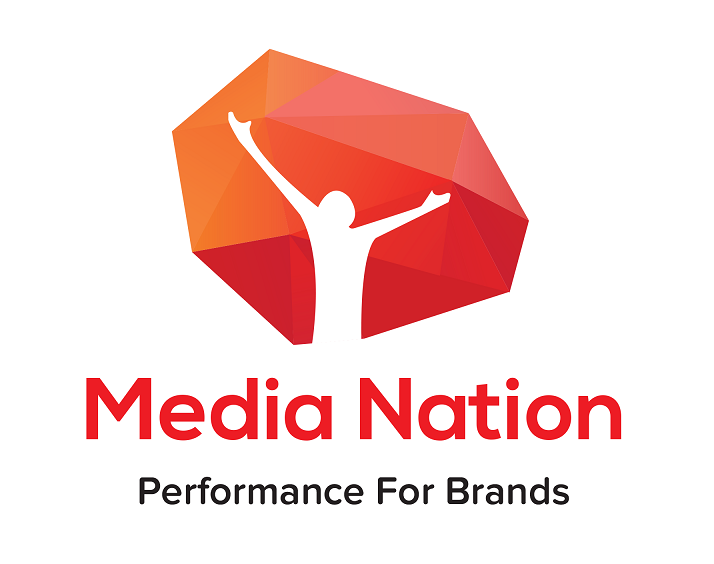 Карточка компанииПолное НаименованиеОбщество с Ограниченной Ответственностью «МедиаНация»Сокращенное наименованиеООО «МедиаНация»Юридический адрес119019, г. Москва, ул. Арбат, дом.4, стр.1, пом. 1/7ПФактический адрес119180, г. Москва, ул. Малая Полянка, д. 2Почтовый адрес119019, г. Москва, ул.  Арбат д.4, стр.1, пом. 1/7ПТелефон/факс+7 (495) 215 10 97Свидетельство о регистрации77 № 011220249Свид. о постановке на учет в налоговый орган77 № 017637405ИНН/КПП7736602705/770401001ОГРН1097746232682БанкФилиал «Центральный» Банка ВТБ (ПАО) в г. МосквеРасч. счет40702810600000080617Корр. счет30101810145250000411БИК банка044525411БанкАО «АЛЬФА-БАНК»Расч. счет40702810001300028634Корр. счет30101810200000000593БИК банка044525593ОКПО60563577ОКВЭД73.11Генеральный директорБарченков Иван Владимирович «…действует на основании Устава…»Главный бухгалтерМинин Антон АндреевичЭл. документооборотДиадокE-mail:comeon@medianation.ruE-mail для сверки взаиморасчетов:finance@ medianation.ruСистема налогообложенияОСНО